Made in Europe: Neu gegründete Upcell - European Battery Manufacturing Alliance fördert die europäische BatterieherstellungIm Oktober gegründete Non-Profit-Organisation bringt Forschung und Industrie zusammen. Ziel: europäische Energiespeicherherstellung unabhängiger machenRatingen, 18. Oktober 2022 – Gemeinsam eine Wertschöpfungskette für die Entwicklung der europäischen Batterieindustrie aufbauen und Europa wirtschaftlich autonomer machen – das ist das Ziel der neuen Upcell - European Battery Manufacturing Alliance. Am 6. Oktober 2022 wurde die Non-Profit-Organisation in Paris gegründet. Unter der Leitung von Claude Laperiere, dem Präsidenten der Upcell Alliance, kamen dazu die 37 Gründungsmitglieder aus Industrie und Wissenschaft zusammen. Ohne Batterie keine MobilitätswendeLeistungsfähige, möglichst leichte Stromspeicher sind essenziell für die Mobilitätswende. Die Mitglieder und Partner der neuen Upcell Alliance haben es sich daher zur Aufgabe gemacht, eine europäische Wertschöpfungskette für Energiespeicher aufzubauen und so den Übergang zur Elektromobilität zu beschleunigen. Dass damit gerade die europäische Batterieproduktion weiter gefördert wird, steht letztlich auch im Zusammenhang mit dem geplanten Verkaufsverbot von Neuwagen mit Verbrennungsmotor in der EU. Gleichzeitig soll so auch eine gewisse Unabhängigkeit von globalen Lieferketten sowie eine höhere Krisenresilienz geschaffen werden.Zu diesem Zweck wird sich die Non-Profit-Organisation künftig europaweit bei Projekten einbringen, die sich thematisch mit der Energiespeicherherstellung befassen. Zudem plant die Upcell Alliance, mithilfe öffentlichkeitswirksamer Veranstaltungen, Werbeaktionen und Konferenzen, auf die Vorteile eines wirtschaftlich autonomen Europas aufmerksam zu machen und den internationalen Austausch zu fördern. Mitglieder aus Forschung und IndustrieAbgesehen von ihrem Engagement für eine europäische Batterieherstellung, ist die Upcell Alliance auch als Austauschplattform für Branchenvertreter gedacht. Hier kommen Forschung und Industrie zusammen. So sind insgesamt sieben verschiedene Hochschulen und Universitäten sowie die Forschungsinitiative Battech Teil der neuen Organisation. Vonseiten der Industrie sind zudem Unternehmen vertreten, die den gesamten Prozess der Batterieherstellung abdecken – inklusive der drei entscheidenden Schritte Elektrodenherstellung, Montage der Batteriezellen sowie Zusammenbau der Batteriepacks.      Die Mitglieder im Überblick: ACC, Alfi Technologies, Arkema, BasqueVolt, Battech-IREC-Eurecat, Blue Solutions, Bühler, Caire Automation, CESI, CIC energiGUNE, Cleia, Comau, Comexi, Eltronic, ENSAM, Fives Group, Freyr, Grenoble INP institut d'ingénierie et de management, Groupe Huguet, HESAM University, IN-CORE Systèmes, Ingecal, InoBat, Jorgensen Engineering, Lazpiur, le cnam, MTB Recycling, NPB Automation, Ose Group, Politecnico di Milano, Rousselet Robatel, Schneider Electric, Sunlight Group, Technax, Universität Oldenburg, Université Grenoble Alpes (Grenoble INP - UGA), Verkor. "Für uns ist es ein wichtiges Anliegen, von Anfang an Teil der Upcell Alliance zu sein,“ betont Christophe de Maistre, Zone President DACH bei Schneider Electric. „Gemeinsam mit anderen europäischen Unternehmen wollen wir die hiesige Batterieproduktion weiter ausbauen und dafür sorgen, dass die europäische Industrie im Wettbewerb um die beste Fertigung mithalten kann. Als Impact Company ist es uns dabei ein ganz besonderes Anliegen, mit unserem Engagement zu einer erfolgreichen Mobilitätswende beitragen zu können." Upcell - European Battery Manufacturing Alliance Die Upcell Alliance ist eine französische Non-profit Organisation, die durch das Gesetz vom 1. Juli 1901 geregelt und deren rechtliche Gründung Anfang Oktober 2022 in Kraft treten wird. Zu den Gründungsmitgliedern gehören private sowie öffentliche namhafte Akteure, wie Verkor, Fives, Schneider Electric, Bühler, Ingecal, IN-CORE Systèmes und die HESAM-Universität.Das Ziel von Upcell ist es, Europa zum Weltmarktführer im Bereich der Elektrobatterien zu machen sowie die industrielle Autonomie und wirtschaftliche Souveränität wiederherzustellen. Aus diesem Grund bringt die Vereinigung europäische Akteure aus dem industriellen und akademischen Bereich der Wertschöpfungskette von Elektrobatterien zusammen. Die Vereinigung strebt an, bis 2030 ein industrielles Ökosystem für Hersteller von Elektrobatterien in Europa zu etablieren.https://upcell.org/Impact Company Schneider ElectricNachhaltigkeit ist bei Schneider Electric fest in der Unternehmens-DNA verankert. Seit mehr als 15 Jahren leistet das Unternehmen mit innovativen Lösungen seinen Beitrag zu einer wirtschaftlich und sozial verträglichen Klimawende. Schneider Electric versteht sich in diesem Sinne als Impact Company, die ihre Kunden und Partner zu einem nachhaltig erfolgreichen Wirtschaften befähigt. Gleichzeitig geht es auch um das Eintreten für Werte: Unternehmenskultur und Ecosystem sind eng an modernen ESG-Kriterien orientiert. Schneider Electric wurde 2021 mit dem unabhängigen Deutschen Nachhaltigkeitspreis ausgezeichnet und mehrfach von Corporate Knights zu einem der nachhaltigsten Unternehmen der Welt gekürt.Über Schneider ElectricWir von Schneider Electric möchten die optimale Nutzung von Energie und Ressourcen für alle ermöglichen und damit den Weg zu Fortschritt und Nachhaltigkeit ebnen. Wir nennen das Life Is On.Wir sind Ihr digitaler Partner für Nachhaltigkeit und Effizienz.Wir fördern die digitale Transformation durch die Integration weltweit führender Prozess- und Energietechnologien, durch die Vernetzung von Produkten mit der Cloud, durch Steuerungskomponenten sowie mit Software und Services über den gesamten Lebenszyklus hinweg. So ermöglichen wir ein integriertes Management für private Wohnhäuser, Gewerbegebäude, Rechenzentren, Infrastruktur und Industrien.Die tiefe Verankerung in den weltweiten lokalen Märkten macht uns zu einem nachhaltigen globalen Unternehmen. Wir setzen uns für offene Standards und für offene partnerschaftliche Eco-Systeme ein, die sich mit unserer richtungsweisenden Aufgabe und unseren Werten Inklusion und Empowerment identifizieren. www.se.com/de  Folgen Sie uns auf:      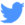 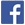 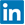 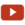 Entdecken Sie die neuesten Ansätze und Erkenntnisse zum Thema NachhaltigkeitHashtags: #SchneiderElectric #LifeIsOn #InnovationAtEveryLevel #EcoStruxure